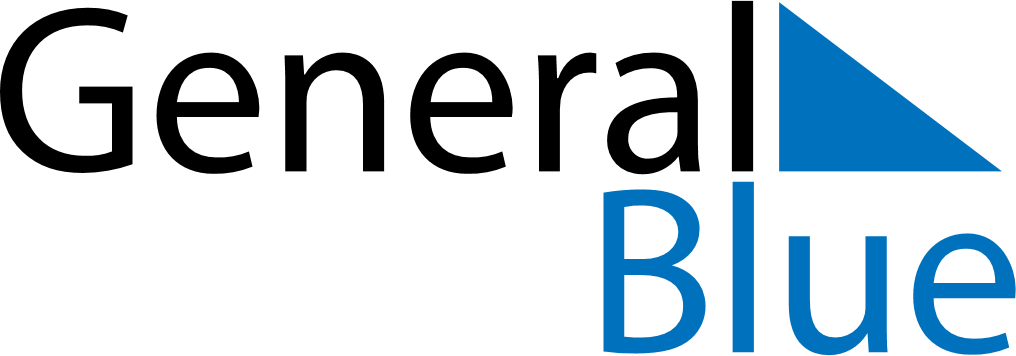 July 2024July 2024July 2024July 2024July 2024July 2024Guarne, Antioquia, ColombiaGuarne, Antioquia, ColombiaGuarne, Antioquia, ColombiaGuarne, Antioquia, ColombiaGuarne, Antioquia, ColombiaGuarne, Antioquia, ColombiaSunday Monday Tuesday Wednesday Thursday Friday Saturday 1 2 3 4 5 6 Sunrise: 5:51 AM Sunset: 6:20 PM Daylight: 12 hours and 28 minutes. Sunrise: 5:51 AM Sunset: 6:20 PM Daylight: 12 hours and 28 minutes. Sunrise: 5:51 AM Sunset: 6:20 PM Daylight: 12 hours and 28 minutes. Sunrise: 5:51 AM Sunset: 6:20 PM Daylight: 12 hours and 28 minutes. Sunrise: 5:52 AM Sunset: 6:20 PM Daylight: 12 hours and 28 minutes. Sunrise: 5:52 AM Sunset: 6:20 PM Daylight: 12 hours and 28 minutes. 7 8 9 10 11 12 13 Sunrise: 5:52 AM Sunset: 6:20 PM Daylight: 12 hours and 28 minutes. Sunrise: 5:52 AM Sunset: 6:20 PM Daylight: 12 hours and 28 minutes. Sunrise: 5:53 AM Sunset: 6:21 PM Daylight: 12 hours and 27 minutes. Sunrise: 5:53 AM Sunset: 6:21 PM Daylight: 12 hours and 27 minutes. Sunrise: 5:53 AM Sunset: 6:21 PM Daylight: 12 hours and 27 minutes. Sunrise: 5:53 AM Sunset: 6:21 PM Daylight: 12 hours and 27 minutes. Sunrise: 5:53 AM Sunset: 6:21 PM Daylight: 12 hours and 27 minutes. 14 15 16 17 18 19 20 Sunrise: 5:54 AM Sunset: 6:21 PM Daylight: 12 hours and 27 minutes. Sunrise: 5:54 AM Sunset: 6:21 PM Daylight: 12 hours and 27 minutes. Sunrise: 5:54 AM Sunset: 6:21 PM Daylight: 12 hours and 26 minutes. Sunrise: 5:54 AM Sunset: 6:21 PM Daylight: 12 hours and 26 minutes. Sunrise: 5:54 AM Sunset: 6:21 PM Daylight: 12 hours and 26 minutes. Sunrise: 5:54 AM Sunset: 6:21 PM Daylight: 12 hours and 26 minutes. Sunrise: 5:55 AM Sunset: 6:21 PM Daylight: 12 hours and 26 minutes. 21 22 23 24 25 26 27 Sunrise: 5:55 AM Sunset: 6:21 PM Daylight: 12 hours and 25 minutes. Sunrise: 5:55 AM Sunset: 6:21 PM Daylight: 12 hours and 25 minutes. Sunrise: 5:55 AM Sunset: 6:21 PM Daylight: 12 hours and 25 minutes. Sunrise: 5:55 AM Sunset: 6:20 PM Daylight: 12 hours and 25 minutes. Sunrise: 5:55 AM Sunset: 6:20 PM Daylight: 12 hours and 25 minutes. Sunrise: 5:55 AM Sunset: 6:20 PM Daylight: 12 hours and 24 minutes. Sunrise: 5:56 AM Sunset: 6:20 PM Daylight: 12 hours and 24 minutes. 28 29 30 31 Sunrise: 5:56 AM Sunset: 6:20 PM Daylight: 12 hours and 24 minutes. Sunrise: 5:56 AM Sunset: 6:20 PM Daylight: 12 hours and 24 minutes. Sunrise: 5:56 AM Sunset: 6:20 PM Daylight: 12 hours and 23 minutes. Sunrise: 5:56 AM Sunset: 6:20 PM Daylight: 12 hours and 23 minutes. 